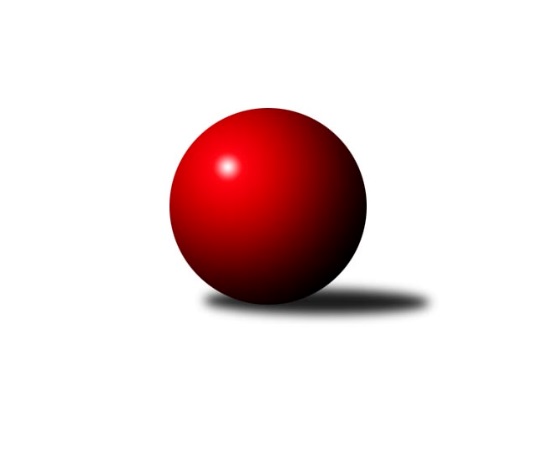 Č.9Ročník 2021/2022	21.11.2021Nejlepšího výkonu v tomto kole: 2695 dosáhlo družstvo: SK Podlužan Prušánky BJihomoravský KP1 jih 2021/2022Výsledky 9. kolaSouhrnný přehled výsledků:KK Sokol Litenčice	- TJ Jiskra Kyjov	6:2	2571:2406	8.0:4.0	19.11.TJ Lokomotiva Valtice B	- TJ Sokol Šanov B	1:7	2372:2542	3.0:9.0	19.11.SK Podlužan Prušánky B	- KK Jiskra Čejkovice B	4:4	2695:2679	5.0:7.0	19.11.KK Vyškov D	- SK Baník Ratíškovice C	6:2	2536:2454	8.0:4.0	20.11.TJ Sokol Vážany	- TJ Sokol Mistřín C	7:1	2637:2350	9.0:3.0	21.11.Tabulka družstev:	1.	TJ Sokol Vážany	8	6	0	2	40.0 : 24.0 	56.0 : 40.0 	 2634	12	2.	SK Podlužan Prušánky B	8	5	1	2	41.5 : 22.5 	57.5 : 38.5 	 2632	11	3.	TJ Sokol Šanov B	8	5	0	3	40.5 : 23.5 	51.5 : 44.5 	 2571	10	4.	KK Jiskra Čejkovice B	9	4	2	3	37.0 : 35.0 	54.0 : 54.0 	 2488	10	5.	TJ Jiskra Kyjov	8	4	1	3	32.5 : 31.5 	51.5 : 44.5 	 2479	9	6.	TJ Sokol Vracov B	8	4	0	4	32.0 : 32.0 	41.5 : 54.5 	 2545	8	7.	KK Sokol Litenčice	8	4	0	4	31.5 : 32.5 	53.0 : 43.0 	 2473	8	8.	SK Baník Ratíškovice C	8	4	0	4	30.0 : 34.0 	43.5 : 52.5 	 2494	8	9.	TJ Lokomotiva Valtice B	8	3	0	5	25.5 : 38.5 	42.5 : 53.5 	 2440	6	10.	KK Vyškov D	8	2	0	6	23.5 : 40.5 	43.0 : 53.0 	 2491	4	11.	TJ Sokol Mistřín C	9	2	0	7	26.0 : 46.0 	46.0 : 62.0 	 2440	4	 TJ Sokol Vážany	2637	7:1	2350	TJ Sokol Mistřín C	Radim Kroupa	 	 182 	 181 		363 	 0:2 	 389 	 	202 	 187		Pavel Pěček	Jozef Kamenišťák	 	 225 	 210 		435 	 2:0 	 380 	 	191 	 189		Petr Khol	Petr Sedláček	 	 215 	 241 		456 	 2:0 	 356 	 	204 	 152		Luděk Svozil *1	Radek Loubal	 	 237 	 207 		444 	 1:1 	 378 	 	170 	 208		Pavel Měsíček	Petr Malý	 	 251 	 222 		473 	 2:0 	 411 	 	212 	 199		Dennis Urc	Josef Kamenišťák	 	 233 	 233 		466 	 2:0 	 436 	 	215 	 221		Vladislav Kozákrozhodčí: Jiří Kramoliš
střídání: *1 od 42. hodu Ludvík VašulkaNejlepší výkon utkání: 473 - Petr Malý10. kolo27.11.2021	so	17:00	KK Jiskra Čejkovice B - TJ Sokol Vážany	